MOOSE JAW MILLER EXPRESS BASEBALL CLUB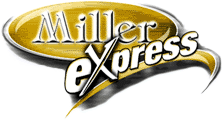 (Western Canadian Baseball League - WCBL)Moose Jaw Miller Express Baseball Camp - 1 day a week for 10 weeks.

Starting Sunday January 9th, 2022 till Sunday March 20th, 2022(Excluding Sunday Feb. 20th, 2022)
Sunday March 20th will be a game

6-9 age group from 6:00pm-7:30pm -		Max. 30 kidsLed by Miller Alumni and Miller Express Executive - learn and improve on your hitting, throwing, fielding, and pitching skills, as well as baseball knowledge.  Miller Express Baseball Camp shirt provided.Investment: $199.00 (same as previous years)(Cheques payable to "Moose Jaw Miller Express Baseball")Registration Deadline:  Wednesday December 8th, 2021Send Registration to:Darryl Pisio34 Flax RoadMoose Jaw, SK   S6J 1G3dpisio@sasktel.net(306) 630-8108Name of Child:  __________________________    Parent's Name(s) _____________________________								      _____________________________	Age: _________________      			    Phone Number(s) ____________________________								      ____________________________  Shirt Size: _______________                               Email Address(s) ______________________________								     ______________________________LAST TEAM PLAYED:  _________________________ (If an All Star team name that as your last team played)